DEKLARACJA UDOSTĘPNIENIA ARCHIWALIÓWFundacja „Memo”  prowadzi „ARCHWIUM NOWICY - PRZYSŁUP” zajmujące się m.in.  gromadzeniem, opracowywaniem i udostępnianiem relacji biograficznych świadków XX wieku, pochodzących z Nowicy i Przysłupia lub będących związanych z w/w wsiami.Ja, niżej podpisany/podpisana:Imię i nazwisko: ……………………..………………………………………………………...................Adres zamieszkania:……………………..……………………………………………………….............……………………………………………………………………………………………………………wyrażam zgodę na wypożyczenie Fundacji „Memo” następujących materiałów:……………………………………………...................................................................................………………………………………………………………………………..………………….......................................................................................................................................................………………………………………………………………………..…………………………....................................................................................................................................................................................................................................................................................................................................................................................................................................................................Materiały te przekazałem/-am na ręce p. ........................................................................ działającego/-ej według oświadczenia na rzecz „Archiwum Nowicy-Przysłup”Oświadczam ponadto, iż powyższe materiały stanowią wyłącznie moją własność i nie są w żaden sposób obciążone prawami osób trzecich.Wyrażam również zgodę na nieodpłatne, bezterminowe i niekomercyjne wykorzystywanie kopii cyfrowych powyższych materiałów przez Fundację „Memo” w tym m.in. poprzez:umieszczenie ich na stronach internetowych prowadzonych przez Fundację „Memo”, w tym portalu „Archiwum Nowica-Przysłup”, oraz zarchiwizowanie w Otwartym Systemie Archiwizacyjnym OSA , w tym umieszczenie fotografii na licencji Creative Commons BY-NC Uznanie autorstwa - Użycie niekomercyjne 4.0 Międzynarodowe.wykorzystanie w edukacji, w pracy naukowej i publicystyce, projektach artystycznych, na wystawach, w mediach drukowanych, telewizji, radiu i Internecie.Wszystkie materiały zostaną zeskanowane lub sfotografowane i zwrócone w stanie nienaruszonym do dnia: ..........................................................................................................................................................Przekazano:Data.............................................……......................................................................Podpis przekazującego                     …….......................................................................Podpis przyjmującegoZwrócono:Data.............................................……......................................................................Podpis przekazującego…….......................................................................Podpis przyjmującego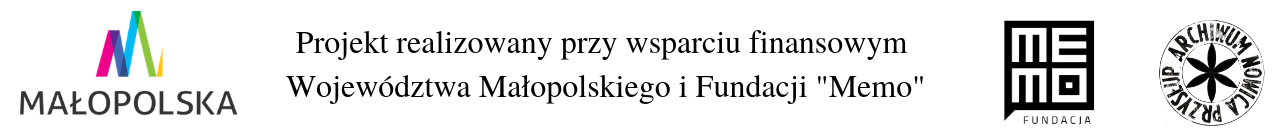 